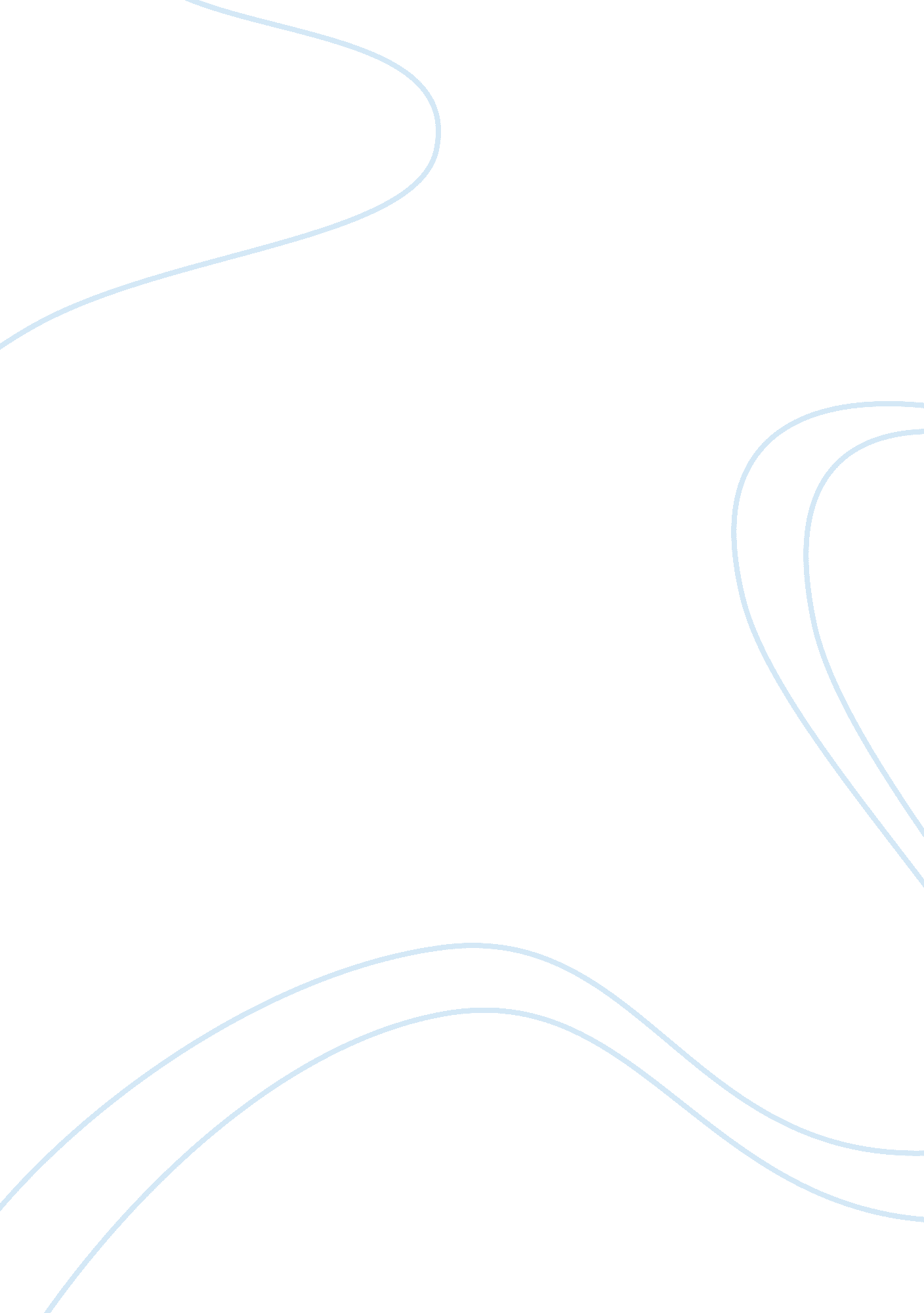 The industrial production capacity utilization economics essayEconomics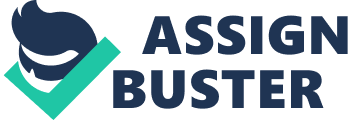 ECONOMICSTo: BY: [paper economic indicators] [Type the abstract of the document here. The abstract is typically a short summary of the contents of the document. Type the abstract of the document here. The abstract is typically a short summary of the contents of the document.] INTRODUCTION: It is the area of economics that examines the behavior of the collective economy. Macroeconomics inspects economy-wide process such as variations in national income, GDP, price level, CPI, price levels and unemployment rate. 1) GDP (Gross Domestic Product): It measures all the services and goods that are produced within a country. It explains the health of an economy and it also indicates standard of living of a country. The current GDP of United States is 14, 991, 300, 000, 000. 2) Consumer price index (CPI): It measures the increase or decrease in the price of the consumer goods and services. And CPI data is calculated and published in Bureau of Labor Statistics. The current consumer price index of United States is 232. 773. The Consumer Price Index for All Urban Consumers (CPI-U) diminished 0. 2 percent in March on a seasonally balanced support. Throughout the most recent 12 months, all things record expanded 1. 5 percent before seasonal alteration. The all things seasonally balanced lessening was basically because of a 4. 4 percent decrease in the gas record. The records for power and fuel oil declined also, as the energy record fell 2. 6 percent in March after a 5. 4 percent expansion in February. The nourishment record was unchanged in March, with the list for nourishment at home declining somewhat. 3) Nonfarm payrolls: It tells about the manufacturing and construction companies in the US. It does not include farm workers, government employees and private employees. The numbers of nonfarm payrolls in United States are 135195. 4) Industrial production/capacity utilization: It is a concept which measures the relationship between the output that is produced with the installed equipment and the possible output that can be produced by the machinery if it was fully utilized. 5) Advance report on durable goods shipments, new orders, and unfilled orders: The Advance Report on Durable Goods Manufacturer's Shipments, Inventories and Orders, or the Durable Goods Report, supplies information on new requests accepted from more than 4, 000 producers of solid merchandise, which are for the most part characterized as higher-estimated capital merchandise requests with a suitable life of three years or more, for example autos, semiconductor gear and turbines. More than 85 commercial ventures are stood for in the example, which covers whole United States. 7) Housing starts: US Housing Starts is at a present level of 1. 036M, up from 968. 00K a month ago and up from 706. 00K one year back. This is a change of 7. 02% from a month ago and 46. 74% from one year prior. 8) Retail sales: US Retail Sales is at a present level of 372. 73Billions, down from 374. 89Billions a month ago. This stands for a monthly annualized development rate of-6. 90%, contrasted with a lifelong normal annualized development rate of 4. 47%. 9) S&P 500 Stock Index: The " S&P 500®" has been extensively viewed as the best single measure of the great top U. S. values showcase since the record was first distributed in 1957. The file has over US$ 5. 58 trillion benchmarked, with file holdings including roughly US$ 1. 31 trillion of this sum. The file incorporates 500 advancing associations in advancing commercial ventures of the U. S. economy, catching 75% scope of U. S. values. ANALYSIS: Monetary conditions change as time passes in accordance with the financial and business cycle, as an economy faces extension and withdrawal. Investment conditions are recognized to be sound or positive when an economy is unfolding, and are recognized to be hostile or negative when an economy is shrinking. A nation's monetary conditions are impacted by various macroeconomic and microeconomic components, incorporating fiscal and financial strategy, the state of the worldwide economy, unemployment levels, benefit, trade rates, and expansion and so on. When we see GDP of USA it is obvious that it is very good showing strong macroeconomic condition in country. Price index for some of products increases, decreases and remain constant as compared to previous year. This shows good economic conditions because the overall affect this change will be nullified as consumer is getting relaxation on one product even if he is paying high prices for other products. Most importantly food index remained unchanged which is a good sign. A good number of manufacturing industries are working in a country. This industrialization ultimately helps to achieve economic growth and development. There is also good sign from export side because country is getting good numbers of export orders which are mostly related to defense industry, it is also important to note that defense industries are the top most revenue generator in world more than any other MNCs. Other indicators like housing start and S&P 500 index are also contributing in a positive way towards the economy. However US retail sales are decreased by 6. 90% which should be improved. There exists a small frictional unemployment in country. Moreover the speed to employee unemployed people is also low. . Given the intensity of capital market affects identified with the later retreat, there has been much examination noticing the effect on the nonaccelerating rate. On the foundation of literary works surveys and instruments by different firms, BLS set the unemployment rate connected with a full-occupation economy in 2020 at 5. 2 percent. The monetary arrangement of the elected government exercises in two coliseums: expending and tax policy. Tax-identified assumptions greatly influence gauges of central government incomes. In this respect, real marginal expense rates, the rate of a supplemental dollar of livelihood that will be paid in duties are posited to be consistent at their 2010 levels over the 2010–2020 time periods. In difference, the average federal tax rate is expected to increase noticeably over the era, as a cyclical response to the retrieval from a comparatively deep slump. Outside growth or development is for the most part intended to take after its long-run way. The falling conversion scale is reckoned to go with solid send out development over the nearing decade. The expansive exchange weighted conversion scale for the U. S. dollar more than doubled from the mid-1980s through 2002; however it has fallen by almost 20 percent as of 2010. As the dollar acquired moderately more imported products, the exchange deficiency and current account parity increased prominently. Surprisingly, as the conversion standard started to fall, the quality of the U. S. economy, outside interest for U. S. increased utilization all committed to a further enlarging of the exchange shortfall through 2006. Since at that point, through the recessionary period and consequent moderate recuperation, the true exchange shortfall has fallen by more than 40 percent and the present record equalization has declined from around 6 percent of GDP in 2006 to closer to 3 percent in 2009 and 2010. I believe that FOMC should keep short term interest rate at same near to zero percent, reason being to keep these rates same is that this will encourage entrepreneurs to start businesses at low level. It is very vital for economy that entrepreneur should flourish. Entrepreneurs are the backbone of economy and they are great source of revenue for government as government take taxes from them. 